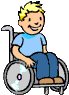 Special Needs Advocacy and SupportExceptional Children’s Assistance Center(919) 821-7874www.ecac.parentcenter.orgSeeks to improve the lives and education of special needs children by offering information and skills needed by parents to be their child’s best Advocate and providing information and support to families with children who have special health care needs.Local Interagency Coordinating CouncilA collaborative partnership among parents, caregivers, public agencies, private and non-profit organizations, and other community members to promote a coordinated and effective Early Intervention System in Wake County.(919) 219-0852email: wake.licc@gmail.comwebsite:  www.wakelicc.orgDisability Rights North Carolina (formerly Governor’s Advocacy Council for Persons with Disabilities)2626 Glenwood Ave. Suite 550Raleigh, NC  27608(919) 856-2195Ensures the rights of all state citizens with disabilities through individual advocacy and system change.  The ARC of Wake County1300 St. Mary’s St. Raleigh, NC 27605(919) 832-2660www.arcwake.orgThe Arc of Wake County partners with people with developmental disabilities and their families to help them achieve their life goals.  Provides advocacy, information & referral, public awareness, and community education services. Family Support Network of North CarolinaOffers a statewide resource hotline for families with disabilities, support groups, links parents with other parents whose children have similar disabilities and more.Statewide resource hotline: 1-800-852-0042Web site:  www.fsnnc.org(919) 662-4600 X 257TelAbilitywww.telability.orgTelAbility is an innovative, community oriented, interdisciplinary program from the UNC Department of Physical Medicine and Rehabilitation that uses telecommunications to improve the lives of children with disabilities.  Website offers search engine for therapy and resources and “Ask and Expert” forum history where previously posted questions were answered by UNC Physicians.Benefits/Services for Children with Special NeedsSocial Security AdministrationProvides monthly financial support for low income families with disabled children under SSI.4701 Old Wake Forest Rd.Raleigh, NC 27609Toll free: 800-772-1213www.ssa.govWCHS CAP DD ServicesThis program uses Medicaid dollars to help people with Developmental Disabilities get services such as case management, behavioral consultation, developmental day care, family training, in-home aides, respite care, and CAP services.  adults or childrenAccess center line to start services: Alliance Behavioral Health(919) 651-8400http://www.wakegov.com/humanservices/adult/disabilities/ddservices.htmCAP-C ServicesThe Community Alternatives Program for Children (CAP/C) is a federally funded program for children who are deemed "medically fragile" and benefit from nursing care in the home.Case Management Services RHA Howell  (919) 803-2960           www.rhabridges.com Woody’s Mom Inc. (919) 757-6844           www.woodysmom.orgJordan Management Group (919) 768-1901www.jordanmgtgrp.com/CAPC.en.html Care Coordination for Children (CC4C)Helps families improve health outcomes for children birth through 5 by assessing current and ongoing medical needs and establish a plan of care and a schedule of contacts with the family based on the child’s need.  Referral line: (919) 250-1154WCPSS Programs for Special Needs PreschoolersProject EnlightenmentParent resource library, parenting classes, parents as teachers program, developmental screenings, behavioral consultation for teachers, parent counseling services, etc.  501 S. Boylan Ave.Raleigh, NC  (919) 856-7774www.projectenlightenment.wcpss.netWCPSS Preschool Special Education ServicesSpecial Education evaluations and services for children 3-5 who are in need of help being successful in an academic setting.Main number: (919) 431-7844Child Find Officee-mail: child-find@wcpss.net(919) 431-7700Crossroads II110 Corning Rd. Cary, NC 27518